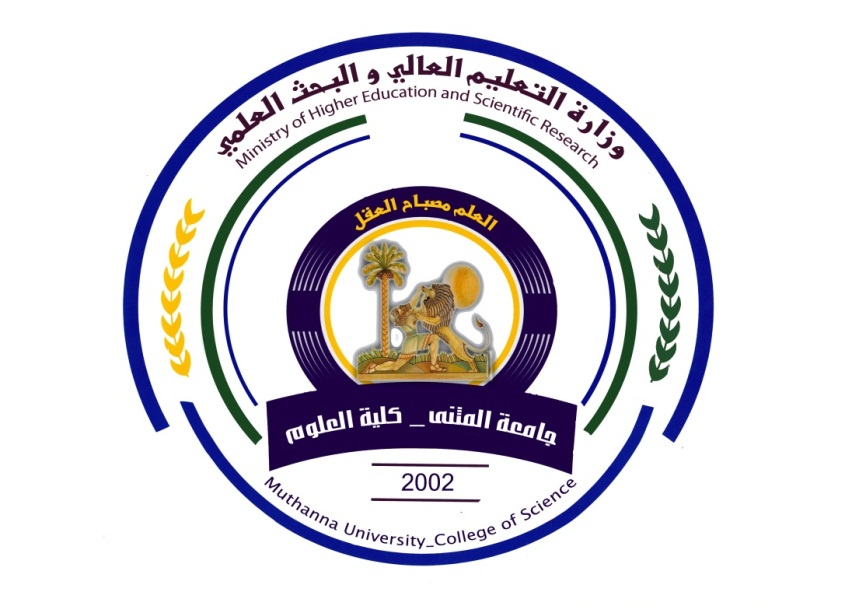 استمارة الهويةالاسم الثلاثي:الاسم باللغة الانكليزية:الصفة : 				( موظف – استاذ جامعي)التحصيلف الدراسي :الرقم الاحصائي  (الخاص بكل موظف في قاعدة بيانات الرئاسة/الكلية):تاريخ التولد : رقم هوية الاحوال المدنية :عنوان السكن:التوقيع : التاريخ:فصيلة الدم:توقيع مسؤول الوحدة الادارية						توقيع العميدملاحظةترفق المستمسكات الثبوتية للموظف بنسخ مصورة (هوية الاحوال المدنية – شهادة الجنسية – البطاقة التموينية- بطاقة السكن)	يرفق امر التعيين والمباشرةالحفاظ على الهوية او الباج من التلف والضياع وبخلافه يتحمل الموظف عقوبة لفت النظر وتغريمه مبلغ (50000) خمسون الف دينار استنادا الى قانون عقوبات موظفي الدولة لسنة 1994 المعدل